Опросный лист для оребрения трубы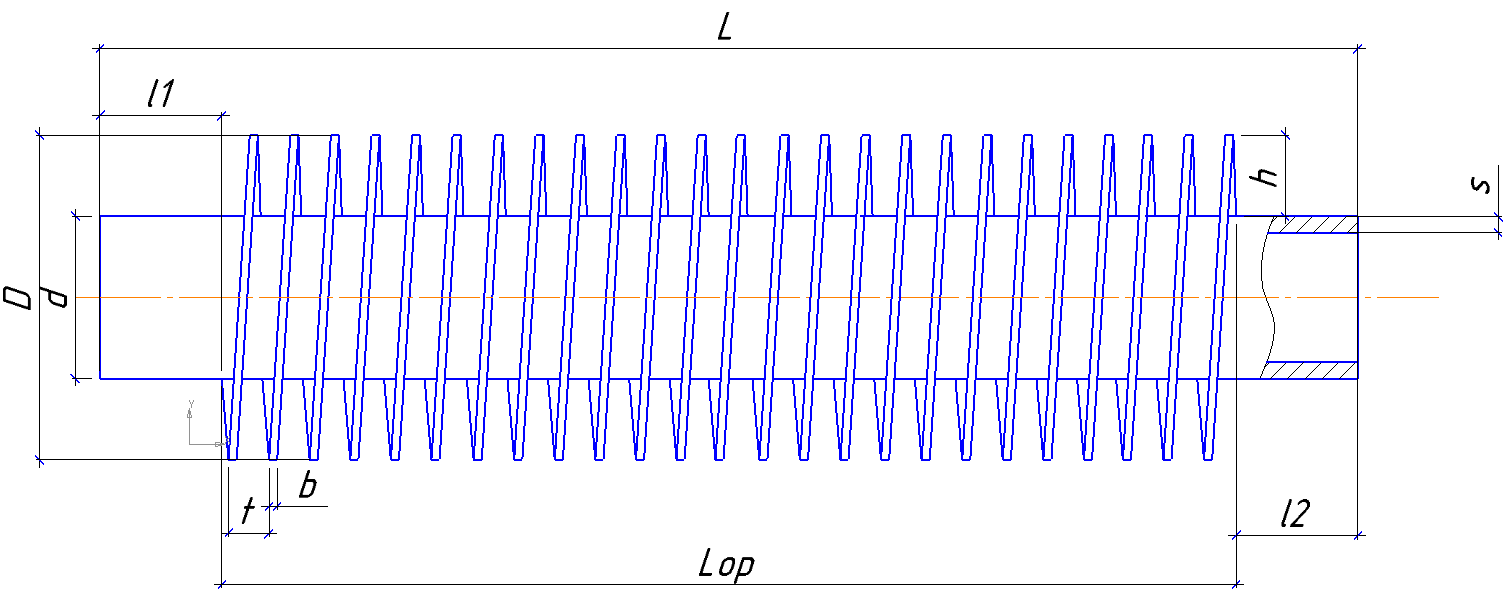 Основные геометрические параметры оребрения трубОсновные геометрические параметры оребрения трубОсновные геометрические параметры оребрения трубОбозначение параметраНаименование параметраЗначение DДиаметр оребрения, ммd внутренний диаметрДиаметр несущей трубы, ммsТолщина стенки несущей трубы, ммbТолщина ребра (ленты), ммhШирина ребра (ленты), ммtШаг оребрения, ммLорДлина оребрённой части трубы, ммl1Концы трубы без ребер, ммl2Концы трубы без ребер, ммLДлина несущей трубы, ммТип оребрения труб и материал исполненияТип оребрения труб и материал исполненияТип оребрения труб и материал исполненияТип оребренияОребрение стальной лентой методом навивки с приваркой ТВЧ_______Оребрение биметаллическое(алюминий, медь) методом накатки на стане ХПРТ_медь_____Материал трубы несущей трубы, (ГОСТ, ТУ)Материал оребрения, (ГОСТ, ТУ)Количество, шт.